Representing Expressions with Algebra ArrowsWrite the “story of n” for each of the following algebraic expressions. Carefully identify the order in which the operations occur on the variable term. Then build each story using the Algebra Arrows applet on the Freudenthal Institute website*.  Sketch a chain of arrows for each expression and evaluate each expression when n = 3. * http://www.fi.uu.nl/wisweb/en/Fill in the expression created by each algebra arrow chain, and then tell the story of x. Then evaluate the expression when x = 5.ExpressionStory of nAlgebra Arrows ChainEvaluate when n = 3Evaluate when n = 3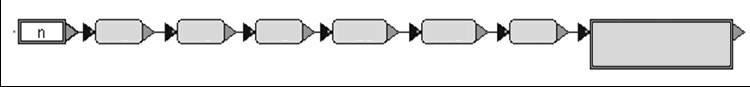 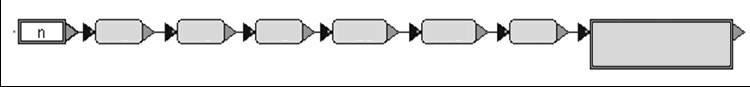 Algebra Arrows ChainStory of xEvaluate when x = 5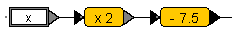 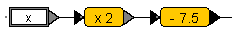 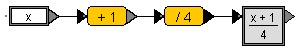 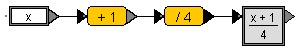 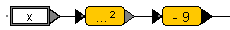 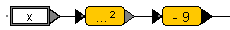 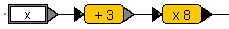 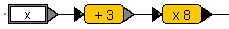 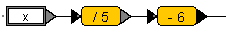 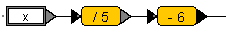 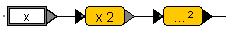 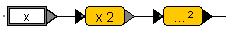 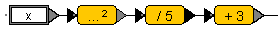 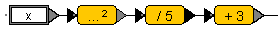 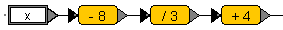 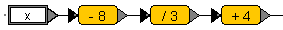 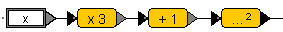 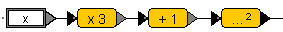 